TECHNISCHE BESCHREIBUNG GLASFASERKABEL (LICHTWELLENLEITER)AufbauMechanische EigenschaftenKonfektionierungFarbmarkierungProduktdatenKabel-TypA-DQ(ZN)4Y (1-6)x12-G.652.D/G.657.A1-200-1038A-DQ(ZN)4Y (1-6)x12-G.652.D/G.657.A1-200-1038A-DQ(ZN)4Y (1-6)x12-G.652.D/G.657.A1-200-1038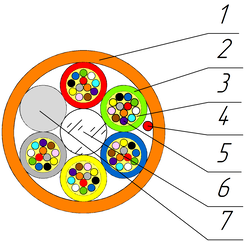 Aufbau1. Außenmantel: PA
2. Bündelader: 1,2mm PBT Röhrchen
3. Gelfüllung: Thixotrope Masse
4. Reißfaden: Quellfähige Faser
5. Optische Faser:  200 mkm Fiber nachITU-T G.652.D und G.657.A1
6. Zentrales Zugentlastungselement: Glasfaserverstärkter Kunststoff 1,2 mm FRP-E 
7. Blindelement: PEAufbau1. Außenmantel: PA
2. Bündelader: 1,2mm PBT Röhrchen
3. Gelfüllung: Thixotrope Masse
4. Reißfaden: Quellfähige Faser
5. Optische Faser:  200 mkm Fiber nachITU-T G.652.D und G.657.A1
6. Zentrales Zugentlastungselement: Glasfaserverstärkter Kunststoff 1,2 mm FRP-E 
7. Blindelement: PEAufbau1. Außenmantel: PA
2. Bündelader: 1,2mm PBT Röhrchen
3. Gelfüllung: Thixotrope Masse
4. Reißfaden: Quellfähige Faser
5. Optische Faser:  200 mkm Fiber nachITU-T G.652.D und G.657.A1
6. Zentrales Zugentlastungselement: Glasfaserverstärkter Kunststoff 1,2 mm FRP-E 
7. Blindelement: PEAufbau1. Außenmantel: PA
2. Bündelader: 1,2mm PBT Röhrchen
3. Gelfüllung: Thixotrope Masse
4. Reißfaden: Quellfähige Faser
5. Optische Faser:  200 mkm Fiber nachITU-T G.652.D und G.657.A1
6. Zentrales Zugentlastungselement: Glasfaserverstärkter Kunststoff 1,2 mm FRP-E 
7. Blindelement: PETemperaturbereichLagerung und TransportMontageBetriebTemperaturbereichvon -30 bis +70 °Сvon -10 bis +50 °Сvon -20 bis +70 °СLängswasserdichtigkeitJaJaJaRelative Feuchte bei +350C, %989898Außendurchmesser (D), mm4,2±0,24,2±0,24,2±0,2Durchschnittliches Gewicht pro 1 km Kabel, kg16,5±5%16,5±5%16,5±5%Berechnete Zugkraft, ≥, kN dynamisch0,6Minimaler Biegeradius20DQuerdruck, kN/cm (N/10cm)0,05 (500)Widerstand gegen axiale Torsion in einem Winkel von ±360° bei Prüflänge 4m JaBiegefestigkeit im Winkel bei ± 900  mit einem Biegeradius von 20x Kabel-ØJaSchlagfestigkeit 2 JJaKabel-Herstelllängen, km6VerpackungTrommel №8 (801х625х801)Toleranz, %±3,0Kleinabschnitte (nach Kundenabsprache)Maximal 5%MarkierungsmethodeTintenstrahldruckKennzeichnungsgenauigkeit, %±0,5Faser-Farbmarkierung in der Bündelader (Entsprechend der Kundenanforderung können die Farben auch abweichen)Faser-Farbmarkierung in der Bündelader (Entsprechend der Kundenanforderung können die Farben auch abweichen)Faser-Farbmarkierung in der Bündelader (Entsprechend der Kundenanforderung können die Farben auch abweichen)Faser-Farbmarkierung in der Bündelader (Entsprechend der Kundenanforderung können die Farben auch abweichen)Faser-Farbmarkierung in der Bündelader (Entsprechend der Kundenanforderung können die Farben auch abweichen)Faser-Farbmarkierung in der Bündelader (Entsprechend der Kundenanforderung können die Farben auch abweichen)Faser-Farbmarkierung in der Bündelader (Entsprechend der Kundenanforderung können die Farben auch abweichen)Faser-Farbmarkierung in der Bündelader (Entsprechend der Kundenanforderung können die Farben auch abweichen)Faser-Farbmarkierung in der Bündelader (Entsprechend der Kundenanforderung können die Farben auch abweichen)Faser-Farbmarkierung in der Bündelader (Entsprechend der Kundenanforderung können die Farben auch abweichen)Faser-Farbmarkierung in der Bündelader (Entsprechend der Kundenanforderung können die Farben auch abweichen)Faser-Farbmarkierung in der Bündelader (Entsprechend der Kundenanforderung können die Farben auch abweichen)123456789101112rotgrünblaugelbweißgraubraunvioletttürkisschwarzorangerosaFarbmarkierung der Bündelader (Entsprechend der Kundenanforderung können die Farben auch abweichen). Farbe der Füllelemente: farblosFarbmarkierung der Bündelader (Entsprechend der Kundenanforderung können die Farben auch abweichen). Farbe der Füllelemente: farblosFarbmarkierung der Bündelader (Entsprechend der Kundenanforderung können die Farben auch abweichen). Farbe der Füllelemente: farblosFarbmarkierung der Bündelader (Entsprechend der Kundenanforderung können die Farben auch abweichen). Farbe der Füllelemente: farblosFarbmarkierung der Bündelader (Entsprechend der Kundenanforderung können die Farben auch abweichen). Farbe der Füllelemente: farblosFarbmarkierung der Bündelader (Entsprechend der Kundenanforderung können die Farben auch abweichen). Farbe der Füllelemente: farblos123456rotgrünblaugelbweißgrauFaseranzahl12244872Bündelader x Faser1х122х124х126х12